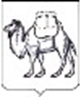 ТЕРРИТОРИАЛЬНАЯ ИЗБИРАТЕЛЬНАЯ КОМИССИЯСОСНОВСКОГО РАЙОНАРЕШЕНИЕ20 июня 2022 года                                                                                  №42/249-5с. ДолгодеревенскоеО возложении полномочий окружной избирательной комиссии по дополнительным выборам депутата Совета депутатов Теченского сельского поселения Сосновского муниципального района четвертого созыва по одномандатному избирательному округу № 2 В связи с проведением 11 сентября 2022 года дополнительных выборов депутата Совета депутатов Теченского сельского поселения Сосновского муниципального района четвертого созыва по одномандатному избирательному округу № 2, в соответствии с частью 5 статьи 17 Закона Челябинской области  № 36-ЗО от 29 июня 2006 года «О муниципальных выборах в Челябинской области», территориальная избирательная комиссия Сосновского района, на которую в соответствии постановлением избирательной комиссии Челябинской области № 11/322-7 от 19 мая 2022 года возложено исполнение полномочий по подготовке и проведению выборов в органы местного самоуправления, местного референдума на территории Теченского сельского поселения Сосновского муниципального района, РЕШИЛА:1. Возложить на территориальную избирательную комиссию Сосновского района, на которую в соответствии постановлением избирательной комиссии Челябинской области № 11/322-7 от 19 мая 2022 года возложено исполнение полномочий по подготовке и проведению выборов в органы местного самоуправления, местного референдума на территории Теченского сельского поселения Сосновского муниципального района, полномочия окружной избирательной комиссии по дополнительным выборам депутата Совета депутатов Теченского сельского поселения Сосновского муниципального района четвертого созыва по одномандатному избирательному округу № 2 (далее окружная избирательная комиссия).2.  Использовать при исполнении полномочий окружной избирательной комиссии, указанной в пункте 1 настоящего решения, печать и бланк территориальной избирательной комиссии Сосновского района. 3. Направить настоящее решение в избирательную комиссию Челябинской области для размещения в информационно-телекоммуникационной сети «Интернет».4. Контроль за исполнением настоящего решения возложить на председателя территориальной избирательной комиссии Сосновского района Т.Б. Корниенко.Председатель комиссии                                                                  Т.Б. КорниенкоСекретарь комиссии                                                                      И.М. Щастливая 